Measures taken for prevention of RAGGING as per notification number37-3/legal/AICTE/2009 Dated 1-7-2009.Name of Institution: ANNAMACHARYA INSTITUTE OF TECHNOLOGY & SCIENCES.Address: Piglipur village, Batasingaram panchayat, Abdullapurmet Mandal. RR (Dist) – 501 512.Name and Address of Affiliating University: JAWAHARLAL NEHRU TECHNOLOGICAL UNIVERSITY, Kukatpally, .Name of Address of DTE or any other related state government office: Commissioner of Technical Education, Telangana.Date of Constitution of Anti-Ragging Committee: 03rd January 2023.                             Contact Details of Incharge: Mr V Ramesh Babu, 9866417476Laison Officer.Annamacharya Institute of Technology & Sciences,Piglipur(V), Batasingaram Panchayath, Abdullapuemt (M), R.R.Dist – 501 512.Mail id:principalaith@gmail.comDate of constitution of Anti Ragging Squad: 03rd January 2023Number of surprise raids conducted by squad: 02 Number of ragging incidents reported:N/AAction taken on reported ragging cases: NILNumber of monitory cell constituted: NILIncorporation of directions as a provisioned under clause 11A of the regulation in the prospects/advertisement issued for admission: ProvidedReceipts of affidavit from the student and parents as envisaged under the regulation: Will be done at the time of Admissions.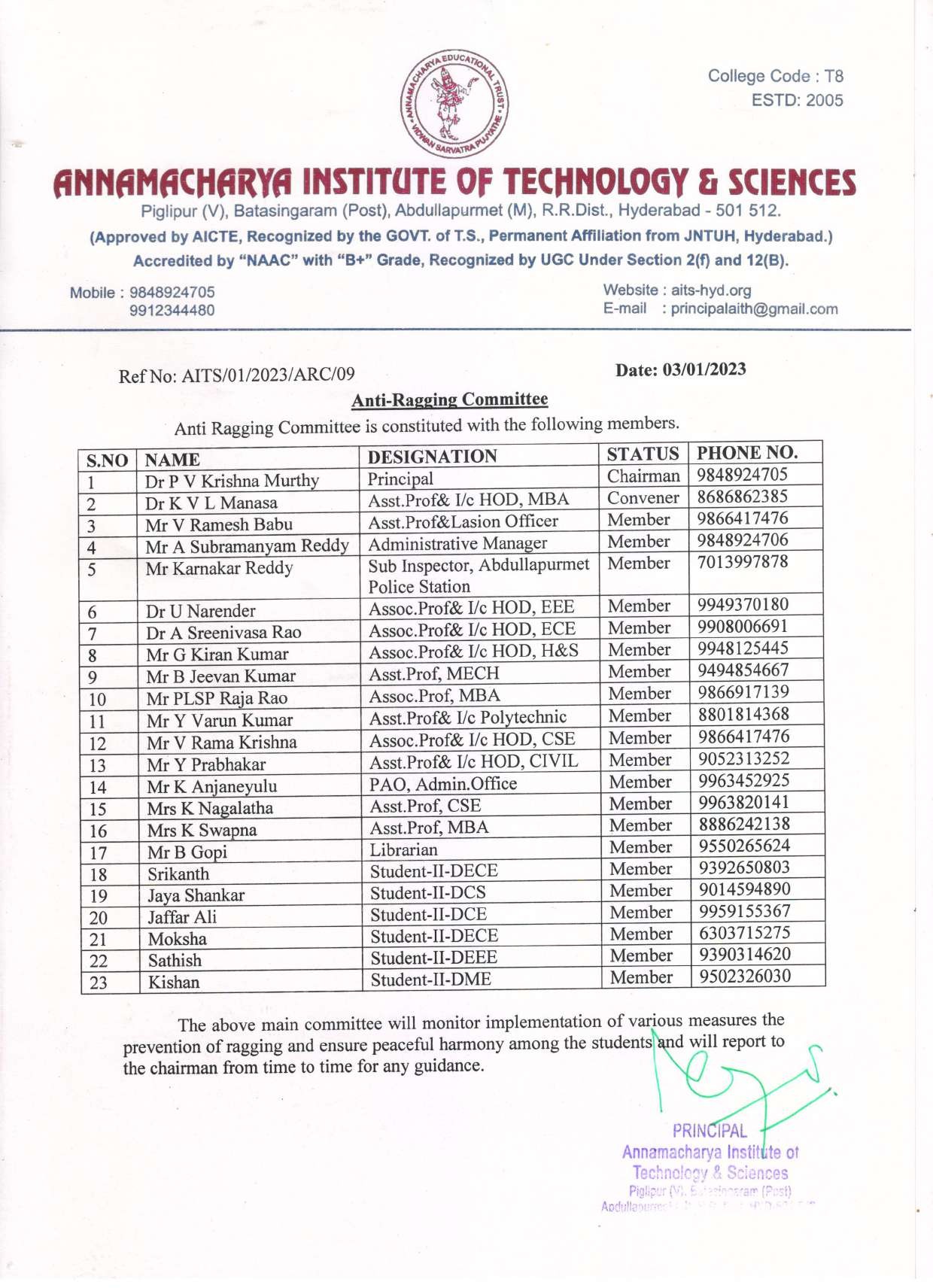 